https://itas.nacc.go.th/go/eit/5y2lknช่องทางการตอบแบบวัดการรับรู้ของผู้มีส่วนได้ส่วนเสียภายนอก (EIT)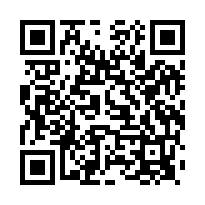 